Annual Significant Conflict of Interest Disclosure Form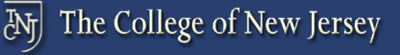 Investigator Name:						Department:Sponsor:							Date:I have a financial interest to disclose:         Yes (please complete the entire form)       No (sign the form)A Significant Financial Interest (SFI) becomes a FCOI if it could result in personal gain, advantage to others to the detriment of the Institution, or influence the design, conduct and reporting of the Investigator's Research. I am disclosing the following SFI(s) (check all that apply) that is/are related to my institutional responsibilities. Use page 2 to explain and identify the business enterprise or entity involvement, the nature of the relationship, and amount of interest. (See policy statement for details and exclusions.)  Publicly Traded Entities*- A SFI exists if the total aggregate value of remuneration received by the investigator, faculty, staff, administrator, or other individual and/or their spouse, and/or their dependent children from an entity during the 12 months preceding the disclosure exceeds $5,000.  Non-Publicly Traded Entities*- A SFI exists if the total value of any remuneration received by the investigator, faculty, staff, administrator, or other individual and/or their spouse, and/or their dependent children during the preceding 12 months exceeds $5,000, and/or when the investigator, faculty, staff, administrator, or other individual and/or their spouse, and/or their dependent children hold any equity interest in the entity.  Intellectual Property Rights and Interests- A SFI exists upon receipt of ownership to such rights and interests by the investigator, faculty, staff, administrator, or other individual and/or their spouse, and/or their dependent children.  Any Entity* - a SFI exists if during the twelve (12) months preceding or following the date of SFI disclosure, the investigator, faculty, staff, administrator, or other individual receives or reasonably anticipates receiving one or more gifts (such as but not limited to reimbursed travel or sponsored travel) having an aggregate value of $50 or more from the Entity.*An Entity is any domestic or foreign, public or private, organization (excluding a Federal agency) from which an investigator, and/or investigator's spouse, and/or investigator's dependent children receive remuneration or in which any person has an ownership or equity interest.AffirmationI affirm that I have read the Financial Conflict of Interest Policy and that the above information is true to the best of my knowledge.  Further, I Agree:To update this disclosure either on an annual basis or within thirty (30) days of acquiring a new Significant Financial Interest.To comply with any conditions or restrictions imposed by the College to manage, reduce, or eliminate actual or potential conflicts of interest or forfeit the award.Investigator’s Signature:						Date:Dean’s Signature:						Date:Administrative Review and ApprovalSignificant Financial Interest ReviewBased on the activity reported and, to the best of my knowledge and in my judgment:No SFI in conflict with this submission exists.A conflict of interest may exist, but does not appear to be significant.ASFI that warrants further review may exist; we will contact you for further information and a conflict of interest management plan will be devised as necessary.OGSR Executive Director’s Signature:					Date:Please provide a complete description of all related details in disclosing your significant financial interest.  Please include the business enterprise or entity involved, the nature of the relationship, and amount of interest.